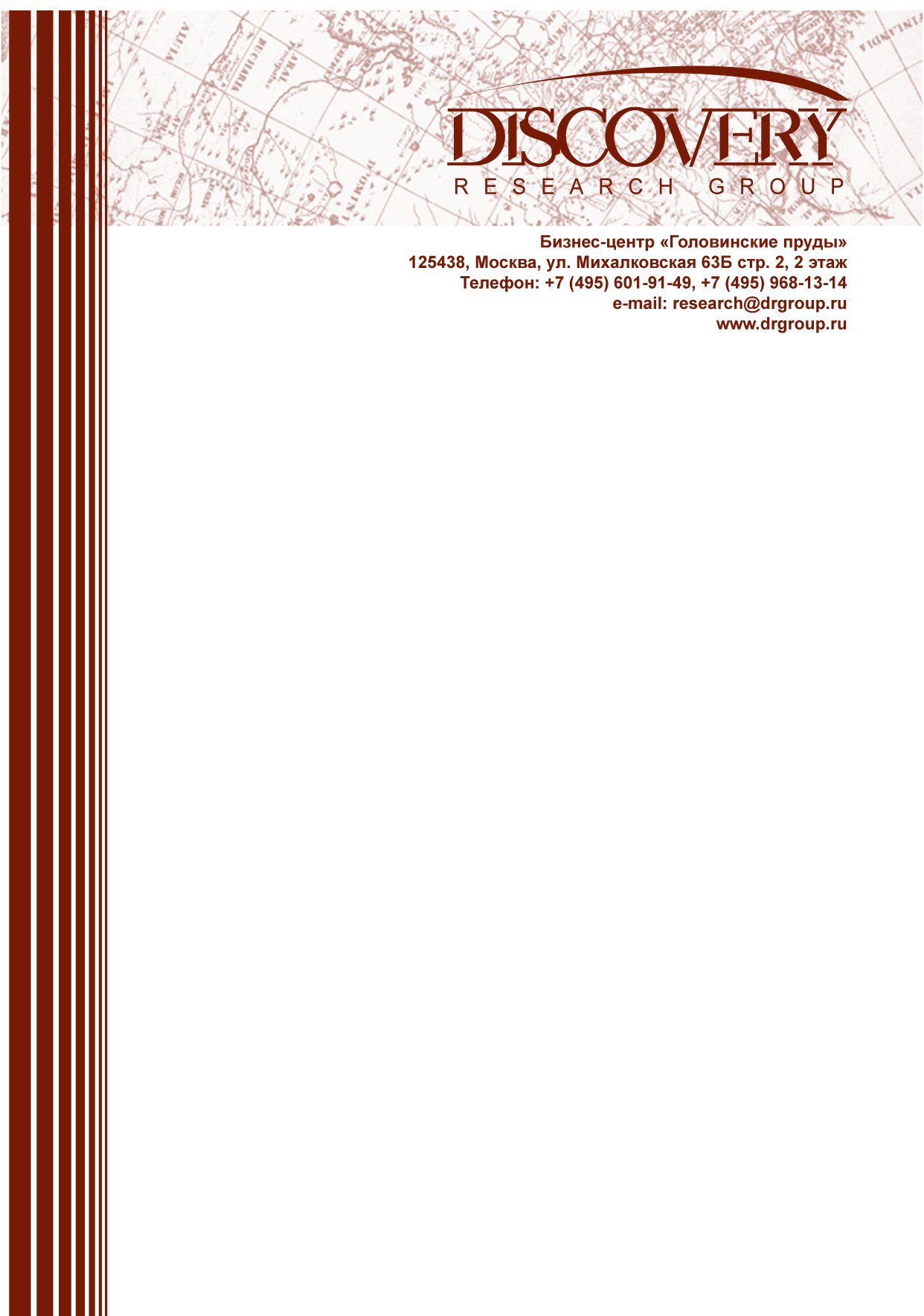 АНАЛИТИЧЕСКИЙ ОТЧЕТРоссийский рынок потолочных плит из минерального сырьяЭтот отчет был подготовлен DISCOVERY Research Group исключительно в целях информации. Содержащиеся в настоящем отчете информация была получена из открытых источников, которые, по мнению, DISCOVERY Research Group, являются надежными. Однако DISCOVERY Research Group не гарантирует точности и полноты информации для любых целей. Информация, представленная в этом отчете, не должна быть истолкована, прямо или косвенно, как информация, содержащая рекомендации по дальнейшим действиям по ведению бизнеса. Все мнение и оценки, содержащиеся в данном отчете, отражают мнение авторов на день публикации и могут быть изменены без предупреждения.DISCOVERY Research Group не несет ответственности за какие-либо убытки или ущерб, возникшие в результате использования любой третьей стороной информации, содержащейся в данном отчете, включая опубликованные мнения или заключения, а также за последствия, вызванные неполнотой представленной информации. Информация, представленная в настоящем отчете, получена из открытых источников. Дополнительная информация может быть представлена по запросу.Этот документ или любая его часть не может распространяться без письменного разрешения DISCOVERY Research Group либо тиражироваться любыми способами.Copyright © 2013 Discovery Research Group.Июль 2013г.МоскваОписание исследованияСегменты изучения: Российский рынок потолочных плит из минерального сырьяЦель исследования:Охарактеризовать текущее состояние, тенденции и перспективы развития рынка потолочных плит из минерального сырьяЗадачи исследования:Охарактеризовать сырье и свойства материала для производства плит Определить объем и динамику рынка потолочных плит из минерального сырья в России в 2010-2012 ггПроанализировать объем импорта потолочных плит из минерального сырья в Россию в 2010-2012 ггРассчитать объемы производства потолочных плит из минерального сырья в России в 2010-2012 гг.Определить планы по расширению производственных мощностей российских предприятий и открытию новых производственных площадок, сделать прогноз объемов рынка потолочных плит из минерального сырья в России на 2013-2015 ггОхарактеризовать динамику смежных рынков: рынок гипсокартона и теплоизоляционных материалов, рынка коммерческой недвижимостиВыделить основные драйверы и сдерживающие факторы роста рынка потолочных плит из минерального сырьяМетодология исследования:Кабинетное исследование (мониторинг материалов печатных и электронных деловых и специализированных изданий, аналитических обзоров рынка; материалов маркетинговых и консалтинговых компаний; сайтов основных игроков рынка)География исследования:Российский рынокОглавлениеСписок таблиц и диаграммОтчет включает в себя 11 таблиц и 13 диаграмм.Список таблицТаблица 1. Основные места эксплуатации подвесных потолочных плит	13Таблица 2. Сырье-основа для минераловатных потолочных плит	16Таблица 3. Динамика импорта потолочных плит из минеральных материалов в Россию в 2010-2012 гг в разбивке по стране-импортеру, в натуральном и в стоимостном выражении, млн.кв.м. и млн.долл.	18Таблица 4.Динамика импорта потолочных плит из минеральных материалов в Россию в 2010-2012 гг в разбивке по компании-производителю, в натуральном и в стоимостном выражении, млн.кв.м. и млн.долл.	20Таблица 5. Основные бренды, производимые в странах Европы, в разбивке по стране	21Таблица 6. Структура импорта потолочных плит из минеральных материалов в Россию в 2010-2012 гг в разбивке по используемому сырью, в натуральном и в стоимостном выражении, млн.кв.м. и млн.долл.	22Таблица 7. Структура импорта потолочных плит из минеральных материалов в Россию в 2010-2012 гг в разбивке по используемому сырью, в натуральном и в стоимостном выражении, млн.кв.м. и млн.долл.	22Таблица 8. Динамика импорта потолочных плит из минеральных материалов в Россию в 2010-2012 гг в разбивке по используемому сырью, в натуральном и в стоимостном выражении, млн.кв.м. и млн.долл.	24Таблица 9. Расчет объемов российского рынка потолочных плит из минерального сырья в натуральном и стоимостном выражении в 2010-2012 гг, в млн.кв.м	25Таблица 10. Прогноз объемов рынка потолочных плит из минерального сырья в России в 2013-2015 гг., млн.кв.м.	26Таблица 11.Средние цены на потолочные плиты из минерального сырья в 2012 г, в руб. за кв.м.	26Список диаграммДиаграмма 1. Схема монтажа потолочных плит	12Диаграмма 2. Структура импорта потолочных плит из минерального сырья в Россию в 2010-2012 гг. в натуральном выражении, в разбивке по странам, в %	17Диаграмма 3. Структура импорта потолочных плит из минерального сырья в Россию в 2010-2012 гг. в стоимостном выражении, в разбивке по странам, в %	17Диаграмма 4. Структура рынка потолочных плит из минерального сырья в России в натуральном и стоимостном выражении в 2012 г, в разбивке по компании-производителю	19Диаграмма 5. Структура рынка потолочных плит из минерального сырья в России в 2010-2012 гг. в натуральном выражении, в разбивке по ценовому сегменту, в %	21Диаграмма 6. Структура рынка потолочных плит из минерального сырья, в %	23Диаграмма 7. Динамика цен производителей на минеральную вату и изделия из неё в 2008-2012 гг., в % к предыдущему году	25Диаграмма 8. Выручка строительной отрасли России в 2009-2012 гг, динамика и темпы роста, в млрд.руб. и в %	28Диаграмма 9. Объем производства теплоизоляционных материалов в России в 2005-2012гг., млн. куб. м.	30Диаграмма 10. Структура производства теплоизоляционных материалов в России по сегментам в 2012г., в % от натуральных объемов	31Диаграмма 11. Структура рынка коммерческой недвижимости в России в 2008-2012 гг, в разбивке по типу недвижимости, в %	32Диаграмма 12. Структура рынка офисной недвижимости Москвы в 2009-2013 гг, в разбивке по классам	33Диаграмма 13. Структура ввода в эксплуатацию новых площадей в сегменте коммерческой недвижимости в 2013-2014 гг., в разбивке по численности населения города, где строится объект, в %	34РЕЗЮМЕРынок потолочных плит из минеральных материалов является сегментом рынка подвесных потолков. Его особенность – применение данных материалов преимущественно в секторе коммерческой недвижимости (офисные центры, торговая недвижимость, транспортные узлы (аэропорты, вокзалы), больницы). Если раньше на нем были представлены только плиты с ограниченными декоративными функциями (белая поверхность с различным рисунком), то теперь плиты используются и для реализации дизайнерских решений (разные цвета, фактуры, улучшенные потребительские свойства). Основным сырьем плит, продаваемых в России, является каменная вата: на ее долю приходится порядка 1% плит в натуральном выражении и порядка 15% - в стоимостном.Потребности российского рынка в потолочных плитах из минерального сырья на 90-95% покрываются за счет импортных поставок, внутреннее производство еще только начинает налаживаться. Первая производственная площадка на территории России начала свою деятельность в конце 2010 г. (торговая марка Nomiphon). В 2012 г – еще одна (Rockfon), на конец 2014 г. запланирован запуск производства еще одного крупного мирового производителя. Таким образом, потребности внутреннего рынка всё больше будут покрываться за счет производства.   За период с 2010 г. по 2012 г. объем рынка в натуральном выражении увеличился примерно в 1,5 раза – это обусловлено активной посткризисной реализацией проектов по строительству торговых и офисных центров, а также вводом в эксплуатацию олимпийских объектов.В зависимости от потребительских свойств строится ценовая дифференциация плит. Так, на небрендированные плиты китайского производства устанавливается наиболее низкая цена за кв.м., на плиты, обладающие акустическими и/или гигиеническими свойствами – более высокая. Пока наибольшей популярностью пользуются недорогие плиты эконом-сегмента – именно они и производятся на территории страны. Основным импортером плит является Китай, однако в стоимостном выражении на его продукцию приходится не более 30-35%.Технологические характеристики исследованияЦель исследованияОпределить и описать ключевые показатели российского рынка потолочных плит из минерального сырьяЗадачи исследованияОхарактеризовать потолочные плиты из минерального сырья (материалы, свойства плит, сферы применения)Определить объем и динамику российского рынка потолочных плит из минерального сырья 2010-2012 ггВыявить ключевых игроков рынка: основных отечественных и зарубежных производителей Проанализировать экспортно-импортные операции по поставке потолочных плит из минерального сырья в Россию/из России: страны происхождения товара, компании-производители, компании-покупателиОбозначить ключевые тренды на рынке потолочных плит из минерального сырья, выделить факторы, влияющие на развитие рынкаРассмотреть тенденции родственных рынков: строительный рынок, рынок коммерческой недвижимостиПостроить прогноз рынка потолочных плит из минерального сырья до 2015 г Объект исследованияРоссийский рынок потолочных плит из минерального сырьяМетод сбора данныхМониторинг материалов печатных и электронных деловых и специализированных изданий, аналитических обзоров рынка; Интернет; материалов маркетинговых и консалтинговых компаний; результаты исследований DISCOVERY Research Group.Методы анализа данныхТрадиционный контент-анализ документов.Информационная база исследованияПечатные и электронные, деловые и специализированные издания.Базы данных ФТС РФ (импорта и экспорта), ФСГС РФ (производства).Ресурсы сети Интернет.Материалы компаний.Аналитические обзорные статьи в прессе.Результаты исследований маркетинговых и консалтинговых агентств.Экспертные оценки.Интервью с производителями и другими участниками рынка.Материалы отраслевых учреждений и базы данных Discovery Research Group: анализ тенденций и событий на рынке осуществляется посредством базы данных ведущих отечественных газет и журналов Интегрум. В базе представлены такие издания, как «Вопросы экономики», «Вопросы статистики», «Проблемы прогнозирования», «Ведомости», «Коммерсант» (с приложениями), «Российская газета», «Экономика и жизнь» и многое другое. Всего в ресурсе около 500 российских журналов, более 250 центральных и более 1000 региональных газет. Глубина архива колеблется от двух до восьми лет;расчет объемов рынка выполняется с использование баз данных ФТС РФ (данные по импорту/экспорт) и ФСГС РФ (данные по производству). В частности, на основе базы данных ФТС РФ проводились аналитические расчеты по выделению сегментов рынкОбщие характеристики потолочных плит из минерального сырьяОбщая характеристикаНа выбор потолка влияют стоимость материалов и их монтажа, характер помещения (для отделки жилых помещений используются оба способа, для общественных чаще применяются подвесные конструкции), характер дизайнерских идей и способность материалов их реализовать. Наиболее распространенными способами отделки потолочного пространства в последние годы являются натяжные и подвесные потолки. Одной из разновидностей подвесных потолков являются потолочные панели из минерального сырья. Минеральные плиты относятся к классу теплоизоляционных материалов (на них приходится до 80% всей используемой теплоизоляции). Их разновидностью являются потолочные плиты. Они выполняют не только архитектурные и дизайнерские функции, но и позволяют достичь требуемого уровня освещения, акустического комфорта, обладают заданными параметрами, например антибактериальными и беспылевыми свойствами (т.е. являются тепло- и звукоизоляторами). Плиты имеют квадратную форму и выпускаются в различных стандартных размерах. Наибольшее распространен европейский стандарт плиты (595ммх595мм), однако на рынке представлены и плиты с размерами 1200×600 мм, 1200×1200 мм, 2400×600 мм, 1500×300 мм, 1800×300 мм. Толщина потолочной плиты – не менее 12 мм для избегания провисания (плиты китайского производства могут быть и тоньше – 6-11 мм). При увеличении толщины плиты до 100 мм получают акустические плиты, обладающие высокими звукоизоляционными свойствами. Материалы для производства и их свойстваСырьеСырьем для производства минеральных плит выступают минеральная вата и связующие материалы. Минеральная вата подразделяется на 3 категории: стекловата Стекловата получается в процессе расплавления песка, соды, известняка, доломита, буры либо из боя стекла. Волокна в стекловате горизонтально ориентированы, что придает ей особую упругость и эластичность и позволяет выдерживать высокие нагрузки, и после деформации она может возвратить себе прежний вид. Параллельное расположение волокон обеспечивает материалу способность поглощать звук. Недостатком стекловаты можно назвать высокую хрупкость и ломкость отдельных волокон. каменная вата (базальтовая вата)В качестве сырья для её производства используют горные породы, такие как породы габбро-базальтовой группы, метаморфические горные породы и подобные им (базальт, диабаз, известняк, доломит). Однако, ввиду развития концепций экономии ресурсов, до 70% продукции может изготавливаться из вторичного сырья. Каменная вата обладает лучшими показателями теплоизоляции, т.к. ячеистая структура материалов наполнена воздухом, удерживающим тепло в помещении. В отличие от стекловаты, волокна каменной ваты более короткие и не такие колкие, что значительно облегчает работу с ней.шлаковая вата.Сырьем выступают отходы металлургического производства - доменные шлаки (отходы металлургической промышленности), что удешевляет сам продукт. Среди всех видов минеральной ваты обладает самыми низкими показателями огнестойкости и теплопроводности. Процесс производства этого материала основывается на нагревании сырья до 1500-2000 градусов по Цельсию, после чего она раздувается на волокна, из которых производят изделия нужной формы. Расплав подается на вращающуюся поверхность, где происходит вытягивание стеклянной массы в тонкие нити. В дальнейшем, для получения минераловатных плит, вату смешивают со связующим веществом и методом прессования формируют в плиты.Связующими материалами при формировании плиты могут выступать глина, перлит, целлюлоза и крахмал, смешанные на водной основе и отформованные горячим методом (асбест в плитах не используется), латекс, фенол-органические смолы, От того, какие именно связующие материалы использованы, зависят технические характеристики изделий (прежде всего, влагостойкость). Так, плиты, при формировании которых использован крахмал, провисают при высокой влажности, однако они являются более дешевыми.Финальная обработка плит - краска на водной основе (специальный состав краски позволяет сохранять акустические свойства панели), ламинированное окрашенное тканевое покрытие или декоративный слой из алюминия, пленки, перфорированной жести, фольги и т.п. Согласно классификации фирмы Armstrong, материал изготовления плит подразделяется на «твердый» и «мягкий» - это зависит от процента содержания минеральной ваты. В «мягком» минераловолокне она содержится в большей пропорции, поэтому такие плиты менее плотные – за счет большего количества пор, - а финишный слой представляет собой окрашенное ламинированное тканевое покрытие. В состав плит из «твердого» минерального волокна минеральная вата входит, напротив, в меньшей пропорции, а содержание глины - выше, поэтому эти плиты более плотные. Мягкое минераловолокно является хорошим звукопоглотителем, однако его звукоизоляционные свойства хуже, чем у твердого минераловолокна.СвойстваСреди свойств минераловатных плит выделяют следующие:Звукоизоляция и шумопоглощение Коэффициент поглощения звука зависит от плотности материала и может доходить до 70-95%. В зависимости от толщины панели варьируются и акустические свойства помещения. Сферы примененияЧаще всего, потолочные плиты из минерального волокна применяются в коммерческой недвижимости, в жилищном строительстве и ремонте – значительно реже.В зависимости от набора свойств потолочные плиты подразделяются на:экономичные Обладают приемлемым звукопоглощением и влагостойкостью (до 70 %); используются в помещениях общего назначения (кафе, магазины, офисы класса С, производственные площадки непищевые)универсальные Имеют повышенные акустические характеристики, высокую влагостойкость, широкий ряд декоративных текстур, стойкость к повреждению (школы, магазины, офисы класса В)акустические Незаменимы для помещений, где требуются отличные звукопоглащающие свойства: детские учреждения, конференц-залы, больницы. Также они улучшают акустику внутри помещения, удаляя эхо и гулгигиенические Устанавливаются в помещениях с высокими гигиеническими требованиями (предприятия пищевой промышленности, учреждения здравоохранения, лаборатории). Поверхность плит покрывается специальным составом, препятствующим развитию бактерий, также они должны быть устойчивы к воздействию паров хлора, жира, влаги. Их разновидностью являются влагостойкие потолки (до 95% влажности воздуха), применяемые в бассейнах, саунах, прачечных.дизайнерские Имеют широкий выбор фактуры поверхностей (гладкая, рифленая), нестандартный внешний вид, окрашены в различные цвета. Применяются как в дизайне домашних интерьеров, так и интерьеров ресторанов, клубов.В соответствии с требуемыми свойствами подвесные потолки из минерального сырья используются в различных местах общественного пользования:Таблица 1. Основные места эксплуатации подвесных потолочных плитИсточник: DISCOVERY Research GroupСхема монтажа подвесных плитКонструкция минеральных подвесных потолков состоит из каркаса, крепящегося к потолку, подвесов и облицовочных плит. В месте соединения стены и каркаса используют специальный металлический уголок (пристенный кант), который обеспечивает максимально плотное примыкание минераловолокнистых плит к вертикальной поверхности. Подобная конструкция позволяет обеспечить оперативность монтажа, а также возможность оперативной замены отдельных потолочных элементов без необходимости демонтировать всю конструкцию.Принцип установки плитного подвесного потолка достаточно прост. Главные направляющие длиной 3,6м (или 3,7м) крепятся к основному потолку параллельно друг другу с интервалом 1,2 м. при помощи подвесов-зажимов регулируемой длины. Поперечные направляющие с помощью специальных замков защелкиваются перпендикулярно главным направляющим с интервалом 0,6м. В результате получаются квадратные ячейки размером 600*600 мм, в которые вставляются потолочные плиты.Диаграмма 1. Схема монтажа потолочных плит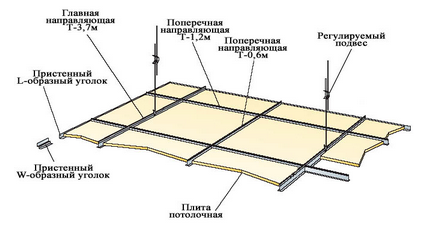 Источник: ГК ДиллПотолочные плиты из минеральной ваты сами по себе помогают обеспечить звуко- и теплоизоляцию помещения, для усиления данных свойств может быть использован дополнительный слой минеральной ваты поверх потолка. Преимуществом подобной конструкции являются быстрота и удобство её эксплуатации. За подвесными потолками легко разместить любые инженерные коммуникации (системы пожаротушения, климатические системы, кондиционеры и т.п.). В их арматуру часто устанавливают светотехнические приборы и вентиляционные решетки. При этом плиты обеспечивают свободный доступ в межпотолочное пространство, где эти коммуникации располагаются.Российский рынок потолочных плит из минерального сырьяКраткая характеристикаЛидером по объему рынка потолочных материалов из минерального сырья (в натуральном выражении) являются ….. на 2 месте – страны ….. (в т.ч. …….). Европейский рынок потолков в количественном выражении меньше, чем рынок стран СНГ, однако в стоимостном выражении – больше ввиду того, что там приобретаются более дорогие потолки. По оценке компании ….., емкость российского рынка в 2010 г. составляла …..% от емкости европейского.………………………………………………………………………Спрос на подобные потолки в восточной части России (за Уралом) покрывает преимущественно китайский импорт. Наиболее популярным сырьем для изготовления минераловатных потолочных плит является каменная вата – на её основе выпускается продукция мировых лидеров рынка. Таблица 2. Сырье-основа для минераловатных потолочных плитИсточник: DISCOVERY Research Group по официальным данным компанийПроизводствоТекущие мощностиПланы введения новых мощностей ИмпортВ разбивке по стране-производителюОсновной страной-импортером является ……. – …………………………. Доля …………… импорта за последние 3 года оставалась практически неизменной и составляла порядка ___% от всех ввозимых потолочных плит из минерального сырья (по площади). Таблица 3. Динамика импорта потолочных плит из минеральных материалов в Россию в 2010-2012 гг в разбивке по стране-импортеру, в натуральном и в стоимостном выражении, млн.кв.м. и млн.долл.Источник: расчеты DISCOVERY Research Group по данным ФТС РФПрактически вся ……………….продукция относится к эконом-сегменту..………………………………………………………………………Диаграмма 2. Структура импорта потолочных плит из минерального сырья в Россию в 2010-2012 гг. в натуральном выражении, в разбивке по странам, в %Источник: расчеты DISCOVERY Research Group по данным ФТС РФВ стоимостном выражении на продукцию китайского производства приходится порядка …. рынка – сказывается её более низкая цена, обусловленная более низким качеством. Основные претензии потребителей к подобной продукции…Диаграмма 3. Структура импорта потолочных плит из минерального сырья в Россию в 2010-2012 гг. в стоимостном выражении, в разбивке по странам, в %Источник: расчеты DISCOVERY Research Group по данным ФТС РФВ разбивке по компаниям-производителямСреди крупнейших компаний-производителей (в натуральном выражении) доминирует китайская _____________, импортирующая недорогие плиты брендов ________ и ___________. На втором месте ...Таблица 4.Динамика импорта потолочных плит из минеральных материалов в Россию в 2010-2012 гг в разбивке по компании-производителю, в натуральном и в стоимостном выражении, млн.кв.м. и млн.долл.Источник: расчеты DISCOVERY Research Group по данным ФТС РФСреди брендов, производимых в Европе, каждый бренд производится преимущественно в одной стране. Исключение – потолочные плиты Armstrong, импортируемые в Россию из Германии, Франции, Великобритании и США. Французский бренд Ecophon (производитель – компания Saint Gobain) изготавливается в Швеции и Финляндии.  Таблица 5. Основные бренды, производимые в странах Европы, в разбивке по странеИсточник: расчеты DISCOVERY Research Group по данным ФТС РФДиаграмма 4. Структура рынка потолочных плит из минерального сырья в России в натуральном и стоимостном выражении в 2012 г, в разбивке по компании-производителюИсточник: расчеты DISCOVERY Research Group по данным ФТС РФВ разбивке по типу используемого сырья (минеральное/стекловолокно)В России предпочитают использовать потолочные плиты, изготовленные на основе …Таблица 6. Структура импорта потолочных плит из минеральных материалов в Россию в 2010-2012 гг в разбивке по используемому сырью, в натуральном и в стоимостном выражении, млн.кв.м. и млн.долл.Источник: расчеты DISCOVERY Research Group по данным ФТС РФДанная тенденция отчасти объясняется стоимостью подобных плит (они в 1,5-2 раза дороже), отчасти – эксплуатационными характеристиками материала (……….). Наибольшее количество импорта приходится на тонкие плиты Таблица 7. Структура импорта потолочных плит из минеральных материалов в Россию в 2010-2012 гг в разбивке по используемому сырью, в натуральном и в стоимостном выражении, млн.кв.м. и млн.долл.Источник: расчеты DISCOVERY Research Group по данным ФТС РФВ соответствии с приведенной выше классификацией, X% рынка в натуральном выражении приходится на эконом-сегмент (в стоимостном выражении – ……%). Диаграмма 5. Структура рынка потолочных плит из минерального сырья в России в 2010-2012 гг. в натуральном выражении, в разбивке по ценовому сегменту, в %Источник: расчеты DISCOVERY Research Group по данным ФТС РФВ разбивке по компаниям-получателям………………………………………………………………………Таблица 8. Динамика импорта потолочных плит из минеральных материалов в Россию в 2010-2012 гг в разбивке по используемому сырью, в натуральном и в стоимостном выражении, млн.кв.м. и млн.долл.Источник: расчеты DISCOVERY Research Group по данным ФТС РФОбъем рынка (в т.ч. прогноз до 2015 г)Расчет объемов рынка осуществляется по формуле видимого потребления:Объем рынка = производство + импорт – экспортПо оценкам DISCOVERY Research Group, порядка …..% объемов рынка потолочных плит из минерального сырья приходится на импортную продукцию. Диаграмма 6. Структура рынка потолочных плит из минерального сырья, в %Источник: DISCOVERY Research GroupВ 2012 г. объем рынка потолочных плит из минерального сырья составил Таблица 9. Расчет объемов российского рынка потолочных плит из минерального сырья в натуральном и стоимостном выражении в 2010-2012 гг, в млн.кв.мИсточник: расчеты DISCOVERY Research GroupМесто эксплуатацииТребуемые свойстваБрендСтрана происхожденияСырьеСтранаБрендСырьев натуральном выражении, млн.кв.м.в натуральном выражении, млн.кв.м.в натуральном выражении, млн.кв.м.в %в стоимостном выражении, млн.долл.в стоимостном выражении, млн.долл.в стоимостном выражении, млн.долл.в %Сырье2010201120122012/20112010201120122012/2011стекловатакаменная вата% стекловолоконных плитТолщинав натуральном выражении, млн.кв.м.в натуральном выражении, млн.кв.м.в натуральном выражении, млн.кв.м.в %в стоимостном выражении, млн.долл.в стоимостном выражении, млн.долл.в стоимостном выражении, млн.долл.в %Толщина2010201120122012/20112010201120122012/201112 мм и менееот 12 до 15 ммболее 15 ммИТОГОПараметрВ млн.кв.м.В млн.кв.м.В млн.кв.м.В млн.долл.В млн.долл.В млн.долл.Параметр201020112012201020112012